Dear Only three months until the 2021 RW360 Annual Conference! Our team is grateful that you plan to attend, and we appreciate your prayer support for the details. Our desire is to accomplish the Lord’s purpose for the conference with faithfulness and focus, and prayer is the key!Throughout the summer we will be sending you helpful information as you prepare for your trip to Billings in early September. This note is mostly about weather conditions you can expect at that time. Typically, the average high-temperature at that time of year is 73.2°F (22.9°C), and the average low-temperature is 52.5°F (11.4°C). It is not unusual for us to have our first snowfall in September, but that usually occurs later in the month and is generally short-lived. It’s a time of the year when we all look forward to pleasantly warm days and cool nights. This link will give you all the information you may want to know about our local weather conditions, including the most current average temperatures, barometric pressure, wind and humidity, rain and snowfall conditions, and UV index. We hope this information is helpful as you make plans to come to the conference. We always recommend to out-of-state friends, who visit Montana in the fall, to be prepared to “layer” for consistent comfort. If you have any questions, please don’t hesitate to contact me at corlette@rw360.org. Always remember that I am here to serve you! As you know, there will be a special Peace Sower Team (PST) training track during the conference, which is designed to help people from a church, ministry or business to evaluate the benefits of establishing a PST in an organization. We hope you will encourage two or three people from your church, including a member of your pastoral staff, to attend the conference with you so they can participate in multiple workshop tracks and return home with a fully informed vision and plan for launching a PST. We are planning a worship service in the hotel ballroom on Sunday morning (9/12) from 8:30-9:45 AM. We do hope you will be able to join us if your flight departs until later that day.Please be sure to frequently review the Attendee Checklist on our conference FAQ page so you don’t miss important details. Key information from each letter you receive will be included on this list.  And now, “May grace and peace be multiplied to you in the knowledge of God and of Jesus our Lord” (2 Pet. 1:2).Warmly in Christ,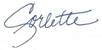 Corlette Sande • Director of Ministry Relations • www.rw360.org  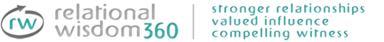 